sing4me.net - Quartet - Get Started!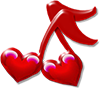 Try it! You’ll LOVE it (See the video on our home page)
Get your feet wet with just two songs!
Singing in a quartet can make you more confident as a singer and performer.Yes, you can organize a quartet just to deliver Singing Valentines. 
Choose two songs today and audition for your chorus in time for Valentine’s Day.We have been delivering Singing Valentines since 1980.We are well known for our high-quality sound, and fun presentations.  
Many Singing Valentine requests are repeat customers, 
so let’s all raise the standard again this year.QUARTETS MAKE THIS EVENT POSSIBLE.  SIGN UP TODAYYes, your quartet can sign-up for a time window, even if only two hours is all the time you can donate. You can even tell us the area of the Cities in which you would like to sing. If you are already a registered quartet and have 6 songs for the longer package, your quartet would also be entitled to a portion of the fee.Yes, this is a great way to market your quartet. Tell all your friends on Face Book, as well as your other friends and neighbors, to ask for your quartet by name.Yes, this is great PR for your chorus. You can hand out a flyer everywhere you go about upcoming performances and guest nights. We will also have business cards for you to hand out with the email and phone number to contact for a reminder email next year. Or hand out your quartet business cards!Yes, when you sell or your quartet delivers a Singing Valentine your chorus gets paid. You can make this a major fundraiser for your chorus this year.Yes, we deliver Singing Valentines to co-workers in their offices, grandchildren at school, moms or dads in senior living apartments, hospitals, when we sit down to lunch, and more. When you arrive dressed as a barbershop quartet everyone will be looking to see who the lucky recipient is! Have someone capture the special moment on video or photos. Try to make these images something to remember. Show the quartet handing the recipient the card and attempting a peck on the cheek and ask the recipient play along and give a fun exaggerated surprise reaction. MAKE IT FUN! Encourage them to share it on our facebook page. A Photo/Video Release Form is available online.Now get out and sell Singing Valentines!Facebook:  Twin Cities Singing ValentinesWebsite:  www.sing4me.netPhone:  612-470-8540info@sing4me.net[20240207BJH]